 Visitor Survey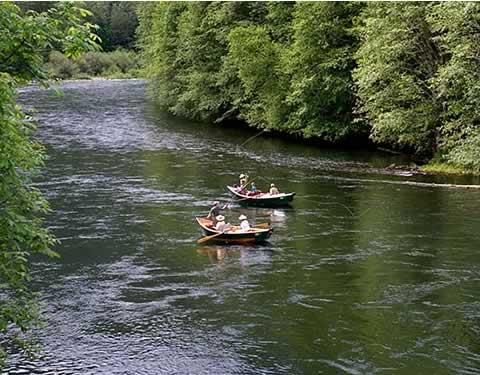 Photo: USGSPrivacy and Paperwork Reduction Act statements:  16 U.S.C. 1a-7 authorized collection of this information.  This information will be used by the U.S. Forest Service to better serve the public.  Response to this request is voluntary.  No action may be taken against you for refusing to supply the information requested.  When analysis of the questionnaires is completed, all name and address files will be destroyed.  Thus, the permanent data will be anonymous.  Please do not put your name or that of any member of your group on the questionnaire.Public burden for this collection of information is estimated to average 20 minutes per response, including the time for reviewing instructions, searching existing data sources, gathering and maintaining the data needed, and completing and reviewing the collection of information.  Send comments regarding this burden estimate or any other aspect of this collection of information, including suggestions for reducing the burden, to Department of Agriculture, Clearance Officer, OIRM, Room 404-W, Washington, D.C. 20250; and to the Office of Management and Budget, Paperwork Reduction Project (OMB#0596-NEW), Washington, D.C. 20503.Survey Number: ___________                                  Date: _____________Location: ___________ Visitor SurveyThese questions ask about your recreational visit to the  area today.How long is this visit to the  area? [approved NPS]____ Number of hours if less than 24 hours (go to question 4)		OR____ Number of days if 24 hours or more (go to question 2)If your trip is more than one day, where are you staying while visiting the ? [new question] developed Forest Service campground private residence motel Other (please specify: __________________________________)How many days will you spend during this trip within 50 miles of here? [new question]	_________ daysOn this visit, how many people (adults and children) are in your group, including yourself? [approved NPS]_____ Number of people in your personal group.Where did you start your river trip today? [new question]___________________________________________On this visit to the , were you and your personal group with any of the following types of groups? [approved NPS]	Outfitted and/or guided group		O	Yes	O	No	School/educational group		O	Yes	O	No	Other organized group		O	Yes	O	No	(such as business or Scout group, etc.)On this visit to the , what activities did you and/or your group participate in? (Check all that apply.) .) [approved NPS] fishing from a boat fishing from the river bank whitewater boating trail running Swimming/water play Wildlife viewing/birdwatching Self-reflection/meditation Other (please specify): ______________________________________What type of boat do you typically use on this stretch of the ? (mark one) [1996] Inflatable kayak Raft Hard-shell kayak Drift boat Other (please specify: ______________________)Please indicate how your recreation experience in the  area today affected you.  [approved NPS format; items specific to this study]These questions ask how different things you may have encountered affected the quality of your recreational visit to the  area today.How long did you have to wait at the put-in before you could launch today? [1996] Did not have to wait at all 1 to 5 minutes 6 to 10 minutes 11 to 15 minutes 16 to 20 minutesMore than 20 minutesWhat percent of the time were you in sight of groups of other boaters today? [1996] None 1-5 6 to 10 11 to 29 30 to 49 50 to 69 70 to 89 90-100Approximately how many groups of boaters did you encounter on the river today? [1996] None 1-5 6 to 10 11 to 15 16 to 20 more than 20Please indicate how crowded you felt in the following locations during this visit to the . If an item does not apply to your trip, please circle “NA.” [approved NPS format, items specific to river]Please indicate whether (and if so, how often) you have ever done each of the following in reference to the . [approved NPS]	Ever Done?	If so, how often?	No	Yes	Rarely	Occasionally	Often	Usually	AlwaysVisit earlier or later in the season to avoid seeing other people	No	Yes	1	2	3	4	5Visit on weekdays to avoid weekend crowds	No	Yes	1	2	3	4	5Go to trails that are less crowded	No	Yes	1	2	3	4	5Avoid places that have limits on the amount of use	No	Yes	1	2	3	4	5Go to other areas where you are less likely to see other people	No	Yes	1	2	3	4	5The following characteristics of recreational areas can influence the quality of a trip. For each item you noticed, please indicate (1 to 7) how they affected your wilderness experience on this trip. If you did not notice an item, circle “nn.” [1996;  approved NPS format, with site-specific items]	Not		How much of a problem was it?	Noticed	Not at all	Slight	Moderate	BigConflict between boaters and anglers*	nn		1		2	3	4	5	6	7Large numbers of day users	nn		1		2	3	4	5	6	7Rules that restrict where people can camp	nn		1		2	3	4	5	6	7Area rules/regulations not adequately enforced	nn		1		2	3	4	5	6	7Trampled areas where people have camped 		or walked	nn		1		2	3	4	5	6	7Large groups	nn		1		2	3	4	5	6	7Large numbers of overnight users	nn		1		2	3	4	5	6	7Inconsiderate behavior by other visitors	nn		1		2	3	4	5	6	7Litter left behind by visitors	nn		1		2	3	4	5	6	7Too many rules or regulations	nn		1		2	3	4	5	6	7Human waste	nn		1		2	3	4	5	6	7Contact with a wilderness ranger or volunteer	nn		1		2	3	4	5	6	7Having to fill out a permit or registration form	nn		1		2	3	4	5	6	7Commercially outfitted or guided parties	nn		1		2	3	4	5	6	7Conflict between anglers*	nn		1		2	3	4	5	6	7Having to stop to let others get out of the way at rapids*	nn		1		2	3	4	5	6	7Having to pass up good fishing spots because other anglers are there*	nn		1		2	3	4	5	6	7The number of kayakers on the river	nn		1		2	3	4	5	6	7the number of rafters on the river 	nn		1		2	3	4	5	6	7The number of drift boaters on the river	nn		1		2	3	4	5	6	7The number of shore anglers	nn		1		2	3	4	5	6	7Erosion at popular stopping points	nn		1		2	3	4	5	6	7Presence of human waste or toilet paper	nn		1		2	3	4	5	6	7Lack of adequate parking at launches	nn		1		2	3	4	5	6	7Special events, such as marathons, on the McKenzie River Trail		nn		1		2	3	4	5	6	7* 1996 itemsThese questions ask for your views about how recreational use should be managed on the .16.. The following is a list of management actions that might be taken along the . Please indicate your support or opposition for each. [approved NPS format; 1996 items17. What is the maximum amount of time it is acceptable to wait at the put-in for other boaters to launch on this stretch of the McKenzie River?  [1996]	___ minutesOR	__ time in sight of other boaters matters to me, but I can’t specify a number	__ time in sight of other boaters doesn’t matter to me.18. What is the maximum amount of time it is acceptable to be in sight of other boaters while boating on this stretch of the McKenzie River?  [1996]	0 – 10—20 – 30  - 40 – 50 – 60 – 70 – 80 – 90 – 100 Percent of the timeOR	__ time in sight of other boaters matters to me, but I can’t specify a number	__ time in sight of other boaters doesn’t matter to me.19. If McKenzie River managers were to base their decisions about use limits on the opinions of users, what is your opinion about the maximum number of groups per day it is acceptable to see on this stretch of the river? (Mark one.) [Similar to approved NPS; used in USFS wilderness studies]○ The number of other groups I see doesn’t matter to me.○ The number of groups I see matters to me, but I can’t specify a number.○ The maximum number of groups per day in this area should be: 0—2—4—6—8—10—12—14—16—18—20—22—24—26—28—30—32—34—36—38—40-->40(Make a mark on the line)20. Do you feel that a limit is needed on the number of people using boating on this stretch of the McKenzie River, recognizing that your own opportunity to visit might be limited in the future? [used widely in USFS wilderness studies]○ Yes, a limit is needed now to LOWER current use○ Yes, a limit is needed now to HOLD at current use○ No limit is needed now, but should be imposed in the future when overuse occurs○ No limit needed now or in the futureIndividual and Socio-Demographic QuestionsThe following questions ask for some information about you so we can describe the types of people who recreate on the McKenzie River.21. How important is the McKenzie River to you as a place to recreate? (Mark one.) [1996]22. What year were you born? ________ [approved NPS]23. Are you  Male or  Female? [approved NPS]24. What is your zip code? __________________25. How far do you live from this stretch of the McKenzie River? [new question]  _________ miles26. What is the highest level of formal education you have completed? (Mark one.) [approved NPS]O Less than high school			O Two-year college degreeO Some high school			O Four-year college degreeO High school graduate			O Masters Degree	O Vocational/trade school certificate	O Ph.D., M.D., J.D., or equivalent	O Some college					27. How many times have you visited this section of the McKenzie river for recreation before this trip? [1996 survey; modified from approved NPS]○ Never. (First trip.)	○ 11-15	○ 51-100○ 1-5	○ 16-20	○ More than 100○ 6-10	○ 21-5028. What year did you first visit this part of the McKenzie River for recreation? [1996]________________Economic Valuation29. For the following categories, please estimate how much you personally will spend for your entire trip within 50 miles of here.  Please include advance payments, such as for lodging or guides. [new question]$___ Motel, lodge, cabin, B&B, etc.$___ Camping$___ Restaurants & Bars$___ Groceries$___ Gasoline & Oil$___ Local Transportation (bus, shuttle, etc.)$___ Recreation & Entertainment (include guide fees and tips, equipment rental)$___ Equipment, souvenirs, clothing, & other miscellaneous purchases30. In total how much did you personally spend on this entire trip, from the time you left home until you return home? [new question]	$_________ To what extent did this experience…Not at allNot at allVery muchVery muchLead you to feel relaxed and refreshed1234567Help you connect with family and friends1234567Help you connect with new people1234567Help you escape your daily life and its demands1234567Reduce the stress you feel1234567Increase your happiness1234567Increase your self-confidence1234567Enhance your sense of yourself and who you are1234567Provide inspiration through the area’s natural beauty1234567Enhance your outdoor skills1234567Provide adventure, thrill, and excitement1234567Enhance your sense of freedom and independence1234567Improve your overall quality of life1234567Improve you physical health1234567Bring back good memories by visiting places you’ve been to before1234567Help you feel connected to the natural world1234567Strengthen your desire to take care of this forest area1234567Motivate you to do volunteer work in your community1234567Not at all CrowdedNot at all CrowdedSlightly CrowdedSlightly CrowdedModerately CrowdedModerately CrowdedExtremely CrowdedExtremely CrowdedNAWhile boating on the river123456789NAAt rapids123456789NAAt the put-in 123456789NAAt the take-outStrongly FavorFavorNeutralOpposeStrongly OpposeProvide more information to visitors about appropriate behavior+2+10-1-2Provide new permanent toilets+2+10-1-2Educate visitors about trespass on private land+2+10-1-2Limit the number of boaters if necessary to protect fish+2+10-1-2Increase parking at existing boat landings+2+10-1-2Limit group size+2+10-1-2Add more river rangers for enforcement+2+10-1-2Begin charging user fees to offset management costs.+2+10-1-2Limit the number of boaters if most visitors feel crowded+2+10-1-2Increase the number of outfitter-guide trips+2+10-1-2Construct more boat landings+2+10-1-2Limit the number of anglers+2+10-1-2Reduce the number of outfitter-guide boating/fishing trips+2+10-1-2